YEŞİLIRMAK ANADOLU İMAM HATİP LİSESİ
             HİZMET STANDARTLARI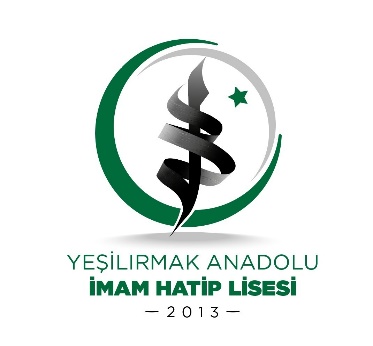 Başvuru esnasında yukarıda belirtilen belgelerin dışında belge istenilmesi veya başvuru eksiksiz belge ile yapıldığı halde, hizmetin belirtilen sürede tamamlanmaması durumunda ilk müracaat yerine ya da ikinci müracaat yerine başvurunuz. SNHİZMETİN ADIBAŞVURUDA İSTENEN BELGELERHİZMETİN TAMAMLANMASI SÜRESİ (EN GEÇ)1Diplomasını Kaybedenlere Diploma Kayıt Örneğinin DüzenlenmesiDilekçe (Şahsen)Veli Dilekçesi (18 yaşından küçükler için)Nüfus Cüzdanı veya T.C. Kimlik Kartı İbrazıVekâletname (İlgili kişi adına yasal olarak iş ve işlem yapılması gerektiği takdirde noterden usulüne uygun olarak alınmış)5 İş Günü2Mezuniyet veya Öğrenim (Not Dökümü) Belgesi DüzenlenmesiDilekçe (Şahsen)Veli Dilekçesi (18 yaşından küçükler için)Nüfus Cüzdanı veya T.C. Kimlik Kartı İbrazıVekâletname (İlgili kişi adına yasal olarak iş ve işlem yapılması gerektiği takdirde noterden usulüne uygun olarak alınmış)5 İş Günü3Orta Öğretim Kurumlarından Mezun Olan Öğrencilere Geçici Mezuniyet Belgesi DüzenlenmesiDilekçe (Şahsen)Veli Dilekçesi (18 yaşından küçükler için)Nüfus Cüzdanı veya T.C. Kimlik Kartı İbrazıVekâletname (İlgili kişi adına yasal olarak iş ve işlem yapılması gerektiği takdirde noterden usulüne uygun olarak alınmış)5 İş Günü4Tasdikname Belgesi DüzenlenmesiDilekçe (Şahsen)Veli Dilekçesi (18 yaşından küçükler için)Nüfus Cüzdanı veya T.C. Kimlik Kartı İbrazıVekâletname (İlgili kişi adına yasal olarak iş ve işlem yapılması gerektiği takdirde noterden usulüne uygun olarak alınmış)5 İş Günü5Tasdikname Kayıp Belgesinin DüzenlenmesiDilekçe (Şahsen)Veli Dilekçesi (18 yaşından küçükler için)Nüfus Cüzdanı veya T.C. Kimlik Kartı İbrazıVekâletname (İlgili kişi adına yasal olarak iş ve işlem yapılması gerektiği takdirde noterden usulüne uygun olarak alınmış)5 İş Günü6Öğrenci Belgesi DüzenlenmesiSözlü Başvuru veya Dilekçe (Şahsen)Nüfus Cüzdanı veya T.C. Kimlik Kartı İbrazıVekâletname (İlgili kişi adına yasal olarak iş ve işlem yapılması gerektiği takdirde noterden usulüne uygun olarak alınmış)1 İş Günü7Bireysel, Şikâyet ve Talep Dilekçelerinin İşleme AlınmasıDilekçe (Şahsen)Veli Dilekçesi (18 yaşından küçükler için)Nüfus Cüzdanı veya T.C. Kimlik Kartı İbrazıVekâletname (İlgili kişi adına yasal olarak iş ve işlem yapılması gerektiği takdirde noterden usulüne uygun olarak alınmış)1 İş Günü8Okul Öğrenci Ödül ve Disiplin Kurulu Kararlarına Yapılan İtirazların Bir Üst Kurula GönderilmesiDilekçe (Şahsen)Veli Dilekçesi (18 yaşından küçükler için)Nüfus Cüzdanı veya T.C. Kimlik Kartı İbrazıVekâletname (İlgili kişi adına yasal olarak iş ve işlem yapılması gerektiği takdirde noterden usulüne uygun olarak alınmış)3 İş Günü9Proje, Performans Çalışmaları ve Sınav Sonuçlarına İtirazın YapılmasıDilekçe (Şahsen)Veli Dilekçesi (18 yaşından küçükler için)Nüfus Cüzdanı veya T.C. Kimlik Kartı İbrazıVekâletname (İlgili kişi adına yasal olarak iş ve işlem yapılması gerektiği takdirde noterden usulüne uygun olarak alınmış)10 İş Günü10Lise ve Dengi Okullarda Öğrenim Gören Öğrenci  Nakillerinin İşleme AlınmasıDilekçe (Şahsen)Veli Dilekçesi (18 yaşından küçükler için)Nüfus Cüzdanı veya T.C. Kimlik Kartı İbrazıVekâletname (İlgili kişi adına yasal olarak iş ve işlem yapılması gerektiği takdirde noterden usulüne uygun olarak alınmış)1 İş Günü11Öğrenci İzin İşlemleriDilekçe (Şahsen)Veli Dilekçesi (18 yaşından küçükler için)Nüfus Cüzdanı veya T.C. Kimlik Kartı İbrazıVekâletname (İlgili kişi adına yasal olarak iş ve işlem yapılması gerektiği takdirde noterden usulüne uygun olarak alınmış)1 İş Günü12Yüz Yüze Eğitim Kayıt ve Kayıt YenilenmesiDilekçe (Şahsen)Veli Dilekçesi (18 yaşından küçükler için)Nüfus Cüzdanı veya T.C. Kimlik Kartı İbrazıVekâletname (İlgili kişi adına yasal olarak iş ve işlem yapılması gerektiği takdirde noterden usulüne uygun olarak alınmış)1 İş Günü139, 10, 11 ve 12. Sınıf Öğrencilerine Yönelik Yetiştirme ve Hazırlık Kursu AçılmasıDilekçe (Şahsen)Veli Dilekçesi (18 yaşından küçükler için)Nüfus Cüzdanı veya T.C. Kimlik Kartı İbrazıVekâletname (İlgili kişi adına yasal olarak iş ve işlem yapılması gerektiği takdirde noterden usulüne uygun olarak alınmış)5 İş Günü14ÖSYM Adına Başvuruların AlınmasıAday Başvuru FormuNüfus Cüzdanı veya T.C. Kimlik Kartı İbrazı1 İş Günü15Bursluluk ve Parasız Yatılılık  Sınav  Başvurusunun AlınmasıÖğrenci Bursluluk Müracaat Formu Veli ve Aile Bireylerinin Gelir Belgesi  Nüfus Kayıt ÖrneğiÖğrenci Ailesinin Maddi Durumuna Gösterir BeyannameSınavın yapıldığı ders yılında tasdikname ile uzaklaştırma veya daha ağır bir ceza almadığını ve sınıfını geçtiğini gösteren belge1 İş Günü16Bursluluk ve Parasız Yatılılığa Kayıt ve Kabul İşlemlerin AlınmasıBaşvuru FormuSınavı Kazandığına Dair BelgeNüfus Cüzdanı veya T.C. Kimlik Kartı İbrazıVekâletname (İlgili kişi adına yasal olarak iş ve işlem yapılması gerektiği takdirde noterden usulüne uygun olarak alınmış)1 İş Günü17Öğrenim Hakkını Kullanmama Başvurusu AlınmasıDilekçe (Şahsen)Veli Dilekçesi (18 yaşından küçükler için)Nüfus Cüzdanı veya T.C. Kimlik Kartı İbrazıVekâletname (İlgili kişi adına yasal olarak iş ve işlem yapılması gerektiği takdirde noterden usulüne uygun olarak alınmış)1 İş Günü18Personel Kimliği Talebinin AlınmasıMEBBİS Üzerinden Alınmış Dilekçe (Şahsen)Nüfus Cüzdanı veya T.C. Kimlik Kartı İbrazıVekâletname (İlgili kişi adına yasal olarak iş ve işlem yapılması gerektiği takdirde noterden usulüne uygun olarak alınmış)Belge Ücreti DekontuFotoğraf (2 Adet)1 İş Günü19Evde Eğitim Hizmeti Başvurusunun AlınmasıVeli Dilekçesi (Şahsen)Nüfus Cüzdanı veya T.C. Kimlik Kartı İbrazıVekâletname (İlgili kişi adına yasal olarak iş ve işlem yapılması gerektiği takdirde noterden usulüne uygun olarak alınmış)Bireyin en az 4 ay süreyle örgün eğitim kurumundan doğrudan yararlanmasının mümkün olmadığı ya da yararlanması halinde olumsuz sonuçlar doğuracağını belirten sağlık raporuRehberlik ve Araştırma Merkezi Müdürlüğü Raporuİlçe Özel Eğitim Hizmetleri Kurulu Kararı1 İş Günü20Hazırlık Sınıflarında Öğrenim Görmeden 9. Sınıfa Doğrudan Geçme Talebinin AlınmasıDilekçe (Şahsen)Veli Dilekçesi (18 yaşından küçükler için)Nüfus Cüzdanı veya T.C. Kimlik Kartı İbrazıVekâletname (İlgili kişi adına yasal olarak iş ve işlem yapılması gerektiği takdirde noterden usulüne uygun olarak alınmış)1 İş Günü21Öğrenci Nakillerinde Yabancı Dil Değişikliğinin YapılmasıDilekçe (Şahsen)Veli Dilekçesi (18 yaşından küçükler için)Nüfus Cüzdanı veya T.C. Kimlik Kartı İbrazıVekâletname (İlgili kişi adına yasal olarak iş ve işlem yapılması gerektiği takdirde noterden usulüne uygun olarak alınmış)1 İş Günü22Özlük Dosyası GöndermesiDilekçe (Şahsen)Nüfus Cüzdanı veya T.C. Kimlik Kartı İbrazıVekâletname (İlgili kişi adına yasal olarak iş ve işlem yapılması gerektiği takdirde noterden usulüne uygun olarak alınmış)1 İş Günü23Anket İzin ve Uygulama BaşvurusuDilekçe (Şahsen)Nüfus Cüzdanı veya T.C. Kimlik Kartı İbrazıVekâletname (İlgili kişi adına yasal olarak iş ve işlem yapılması gerektiği takdirde noterden usulüne uygun olarak alınmış)Yetkili Makamdan Alınmış İzin BelgesiUygulanacak Anket-ÖlçekÜniversite/Enstitü Onay Yazısı3 İş Günü24Sosyal-Sportif-Kültürel Etkinlik Düzenlenmesi TalebiDilekçe-Talep Yazısı (Şahsen)Nüfus Cüzdanı veya T.C. Kimlik Kartı İbrazıVekâletname (İlgili kişi adına yasal olarak iş ve işlem yapılması gerektiği takdirde noterden usulüne uygun olarak alınmış)Yetkili Makamdan Alınmış İzin BelgesiŞartname3 İş Günüİlk Müracaat Yeri Okul Müdürlüğüİkinci Müracaat Yeri İlçe Milli Eğitim Müdürlüğüİsim:Burhan CANDANMustafa ÖZDEMİRUnvan:Okul Müdürüİlçe Milli Eğitim MüdürüAdres:Yukarı Donurlu Mahallesi, Şehit Uzman Çavuş Hasan Kavuz Caddesi No:1/D Yaşam Merkezi Yolu 2. Km 
55500 Çarşamba / SAMSUNHükümet Konağı Kat 1. 55500 
Çarşamba / SAMSUNTelefon:0 362 833 40 450 362 833 16 16   0 362 833 55 05Faks:0 362 833 35 75E-Posta:751713@meb.k12.trcarsamba55@meb.gov.tr